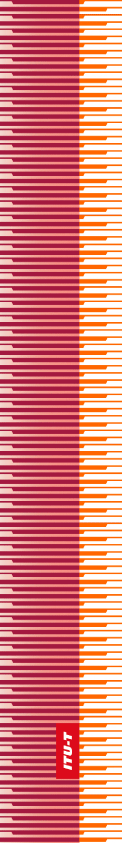 
الجمعية العالمية لتقييس الاتصالاتجنيف، 9-1 مارس 2022القـرار 99 – النظر في إجراء إصلاح تنظيمي للجان الدراسات التابعة لقطاع تقييس الاتصالات للاتحاد الدولي للاتصالات

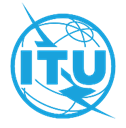 تمهيـدالاتحاد الدولي للاتصالات وكالة متخصصة للأمم المتحدة في ميدان الاتصالات. وقطاع تقييس الاتصالات (ITU-T) هو هيئة دائمة في الاتحاد الدولي للاتصالات. وهو مسؤول عن دراسة المسائل التقنية والمسائل المتعلقة بالتشغيل والتعريفة، وإصدار التوصيات بشأنها بغرض تقييس الاتصالات على الصعيد العالمي.وتحدد الجمعية العالمية لتقييس الاتصالات (WTSA) التي تجتمع مرة كل أربع سنوات المواضيع التي يجب أن تدرسها لجان الدراسات التابعة لقطاع تقييس الاتصالات وأن تُصدر توصيات بشأنها.وتتم الموافقة على هذه التوصيات وفقاً للإجراء الموضح في القرار رقم 1 الصادر عن الجمعية العالمية لتقييس الاتصالات.وفي بعض مجالات تكنولوجيا المعلومات التي تقع ضمن اختصاص قطاع تقييس الاتصالات، تعد المعايير اللازمة على أساس التعاون مع المنظمة الدولية للتوحيد القياسي (ISO) واللجنة الكهرتقنية الدولية (IEC).© ITU 2022جميع الحقوق محفوظة. لا يجوز استنساخ أي جزء من هذه المنشورة بأي وسيلة كانت إلا بإذن خطي مسبق من الاتحاد الدولي للاتصالات.القـرار 99 (جنيف، 2022)النظر في إجراء إصلاح تنظيمي للجان الدراسات
التابعة لقطاع تقييس الاتصالات للاتحاد الدولي للاتصالات(جنيف، 2022)إن الجمعية العالمية لتقييس الاتصالات (جنيف، 2022)،إذ تذكِّر أ )	بالرقم 105 من دستور الاتحاد الدولي للاتصالات والرقم 197 من اتفاقية الاتحاد؛ب)	بالقـرار 151 (المراجَع في دبي، 2018) لمؤتمر المندوبين المفوضين، بشأن تحسين الإدارة على أساس النتائج في الاتحاد الدولي للاتصالات،وإذ تضع في اعتبارها أ )	أحكام دستور الاتحاد الدولي للاتصالات واتفاقيته بشأن الغايات والأهداف الاستراتيجية للاتحاد؛ب)	الأهداف والغايات الاستراتيجية لقطاع تقييس الاتصالات بالاتحاد (ITU-T) ومعايير تنفيذها الواردة في الملحق 1 بالقرار 71 (المراجَع في دبي، 2018) لمؤتمر المندوبين المفوضين؛ج)	القرار 122 (المراجَع في غوادالاخارا، 2010) لمؤتمر المندوبين المفوضين، بشأن الدور المتطور للجمعية العالمية لتقييس الاتصالات (WTSA)؛د )	القرار 2 (المراجَع في جنيف، 2022) لهذه الجمعية، بشأن مسؤوليات لجان قطاع تقييس الاتصالات واختصاصاتها؛هـ )	الفقرة 44 من إعلان مبادئ جنيف الصادر عن القمة العالمية لمجتمع المعلومات (WSIS) التي تؤكد أن التقييس هو إحدى اللبنات الأساسية في بناء مجتمع المعلومات،وإذ تدرك أ )	أنه نظراً لتغير مشهد التقييس على نحو كبير، ينبغي أن ينظر قطاع تقييس الاتصالات في الحاجة إلى التكيف مع الظروف المتغيرة بسرعة، وكيفية القيام بذلك، بما يتماشى مع توقعات المشاركين من القطاعين العام والخاص، بما في ذلك من خلال استعراض هيكل لجان الدراسات وإجراء تحليل شامل للإصلاح التنظيمي للجان الدراسات التابعة لقطاع تقييس الاتصالات؛ب)	أن التوصل إلى هيكل لجان دراسات قطاع تقييس الاتصالات المُعاد تصميمه ينبغي أن يكون حصيلة ونتيجة تحليل واضح وشامل، مما يتيح اختصاصات لمواكبة تطور الاتصالات/تكنولوجيا المعلومات والاتصالات (ICT)؛ج)	أن هيكل لجان دراسات قطاع تقييس الاتصالات المعاد تصميمه يلزم أن يزيد من كفاءة التعاون داخل الاتحاد ومع المنظمات الأخرى،وإذ تلاحظالمناقشات التي جرت في اجتماعات الفريق الاستشاري لتقييس الاتصالات (TSAG) التي أسفرت عن خطة العمل التي اقترحها الفريق الاستشاري على هذه الجمعية بعنوان "مشروع خطة العمل لتحليل إعادة هيكلة لجان دراسات قطاع تقييس الاتصالات"،تقرر1	تنفيذ خطة العمل لتحليل إعادة هيكلة لجان الدراسات لقطاع تقييس الاتصالات التي أعدها الفريق الاستشاري لتقييس الاتصالات؛2	أن يتولى الفريق الاستشاري لتقييس الاتصالات مسؤولية إدارة التحليل بشأن إعادة هيكلة لجان دراسات قطاع تقييس الاتصالات، استناداً إلى المساهمات المقدمة من الدول الأعضاء وأعضاء قطاع تقييس الاتصالات إلى الفريق الاستشاري؛3	أن تمثل نواتج الإصلاح والاستعراض المحتملين توجيهات للجمعية العالمية المقبلة لتقييس الاتصالات، وألا يكون تنفيذها إلزامياً،تُكلّف الفريق الاستشاري لتقييس الاتصالات1	بتنفيذ العمل ورصده وتوجيهه من خلال أفرقة المقرِّرين أو فريق آخر مناسب، وتقديم تقرير مرحلي عن التحليل إلى كل اجتماع للفريق الاستشاري لتقييس الاتصالات؛2	بتقديم تقرير مرحلي عن التحليل إلى لجان الدراسات بعد كل اجتماع للفريق الاستشاري لتقييس الاتصالات؛3	بتقديم تقرير يتضمن توصيات لتنظر فيه الجمعية العالمية المقبلة لتقييس الاتصالات،تُكلّف لجان الدراسات1	بالنظر في التقارير المرحلية المقدمة من الفريق الاستشاري لتقييس الاتصالات؛2	باستعراض التقارير المرحلية المقدمة إلى الفريق الاستشاري لتقييس الاتصالات، وتبادل التعليقات بشأنها، حسب الاقتضاء،تُكلّف مدير مكتب تقييس الاتصالاتبأن يقدم المساعدة اللازمة إلى الفريق الاستشاري لتقييس الاتصالات في تنفيذ هذا القرار،تدعو الدول الأعضاء في الاتحاد وأعضاء القطاعإلى المشاركة والمساهمة في تنفيذ هذا القرار.الاتحــاد  الـدولــي  للاتصــالاتITU-Tقطـاع تقييس الاتصـالات
في الاتحاد الدولي للاتصالات